Ознакомьтесь с условиями досрочного выхода на пенсию на сайте ПФР: https://pfr.gov.ru/grazhdanam/zakon/. 
Подать электронное заявление можно на портале Госуслуг: https://www.gosuslugi.ru/ или в Личном кабинете на сайте ПФР: https://es.pfrf.ru/#services-f. 

#ПФР #важнознать #досрочнаяпенсия #пенсия #безработный #предпенсионер #услугиПФР 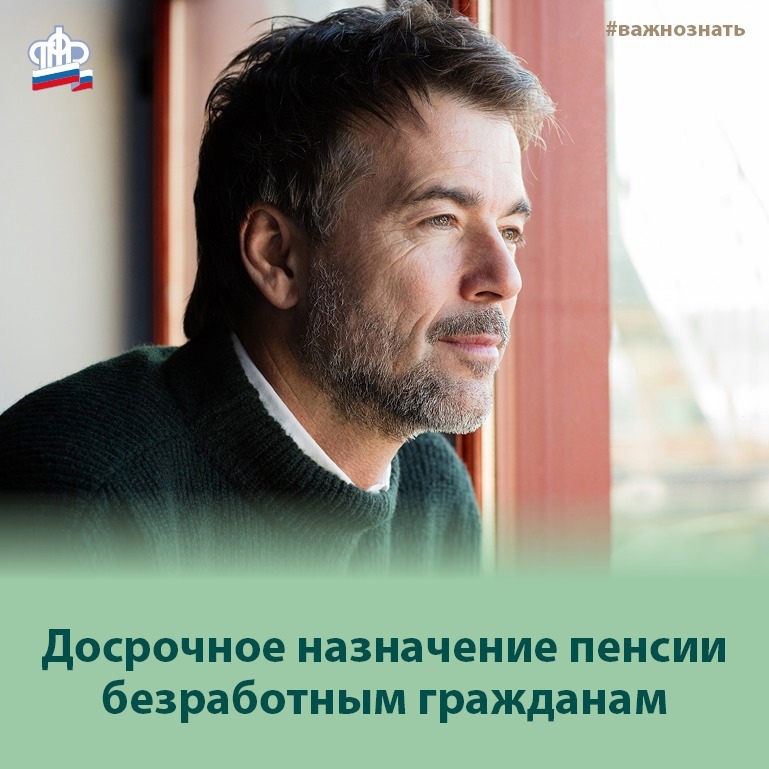 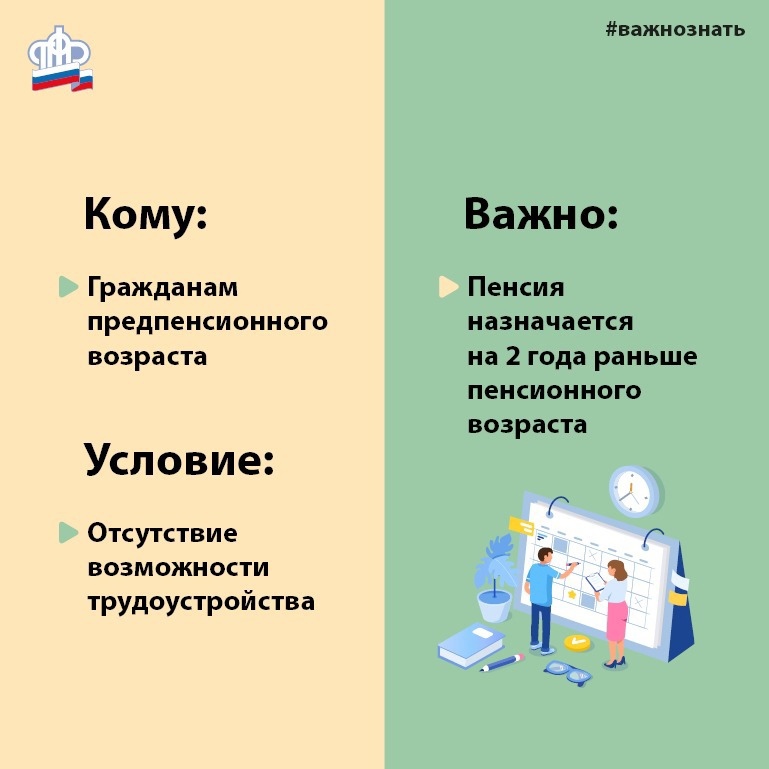 